PANDUAN PENGURUSAN BEBAS PUSTAKASebelum memulai pengisian secara online, terlebih dahulu pastikan buku sumbangan anda memenuhi ketentuan sebagai berikut :Buku BaruSesuai Jurusan / Program StudiTebal Paling kurang 150 Halaman, tinggi / lebar minimal 13x20 cmTerbit 5 Tahun Terakhir.Level Perguruan tinggiTidak Berjilid  Mengakses estd.perpus.untad.ac.id dan selanjutnya membuat akun dengan mengklik Sing Up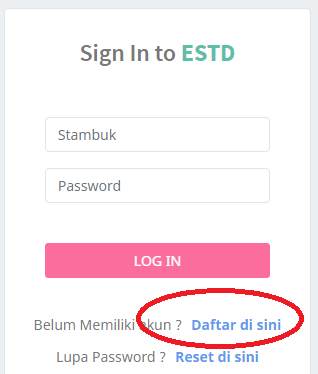 Mengisi data Stambuk sampai programstudi, kemudian klik tombol registrasi dan selanjutnya  klik Login untuk masuk ke web. Mohon Disimpan baik baik password yang dimasukkan di Form. 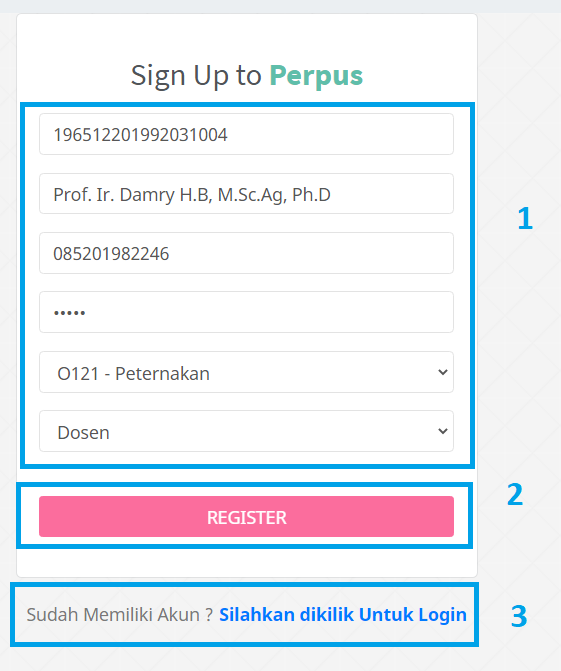 Silahkan login menggunakan NIP sebagai username dan password sesuai data yang sudah anda registrasikan. Jika berhasil, silahkan pilih menu Laporan Penelitian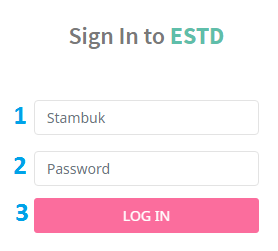 Pilih Menu Laporan Penelitian, kemudian memilih tombol Surat Keterangan Baru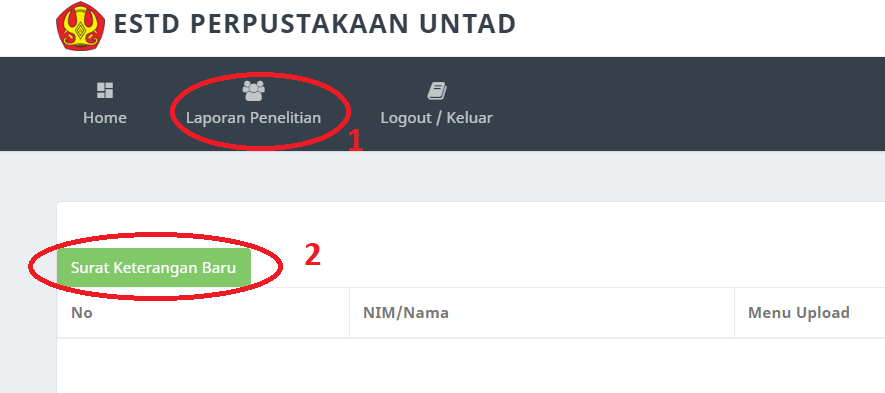 Masukkan Judul Judul penelitian dan upload file laporannya. Selanjutnya klik tombol Finish jika file sudah lengkap.
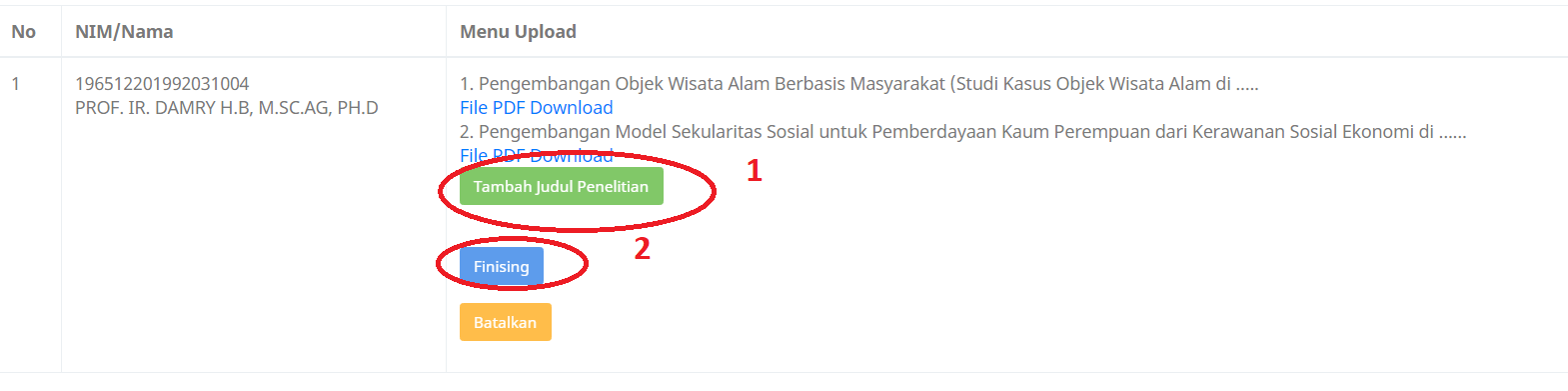 Jika data berhasil tersimpan, maka akan muncul konfirmasi seperti gambar berikut ini. Pada tahap ini terlebih dahulu menunggu di validasi bagian tata usaha UPt. Perpustakaan.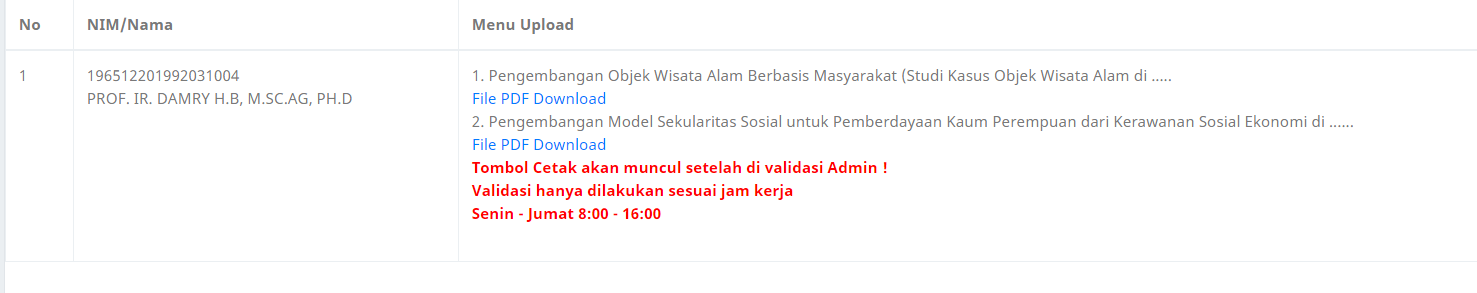 Silahkan menunggu proses validasi oleh admin, jika sudah di setujui, silahkan klik Cetak SK dan prin out.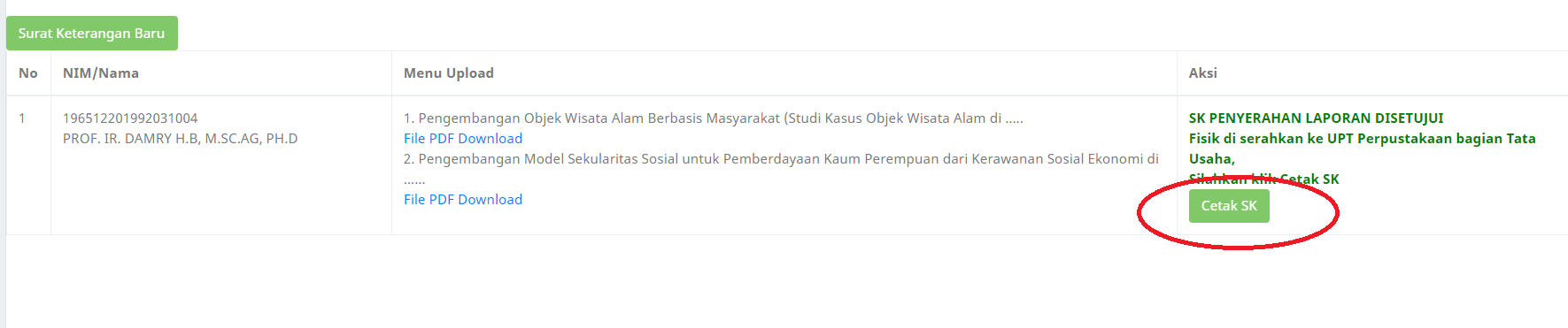 Klik OK dan silahkan keluar dari aplikasi dengan memilih Logout/Keluar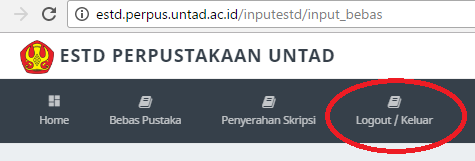 Terima Kasih